Муниципальное образование город Яровое Алтайского края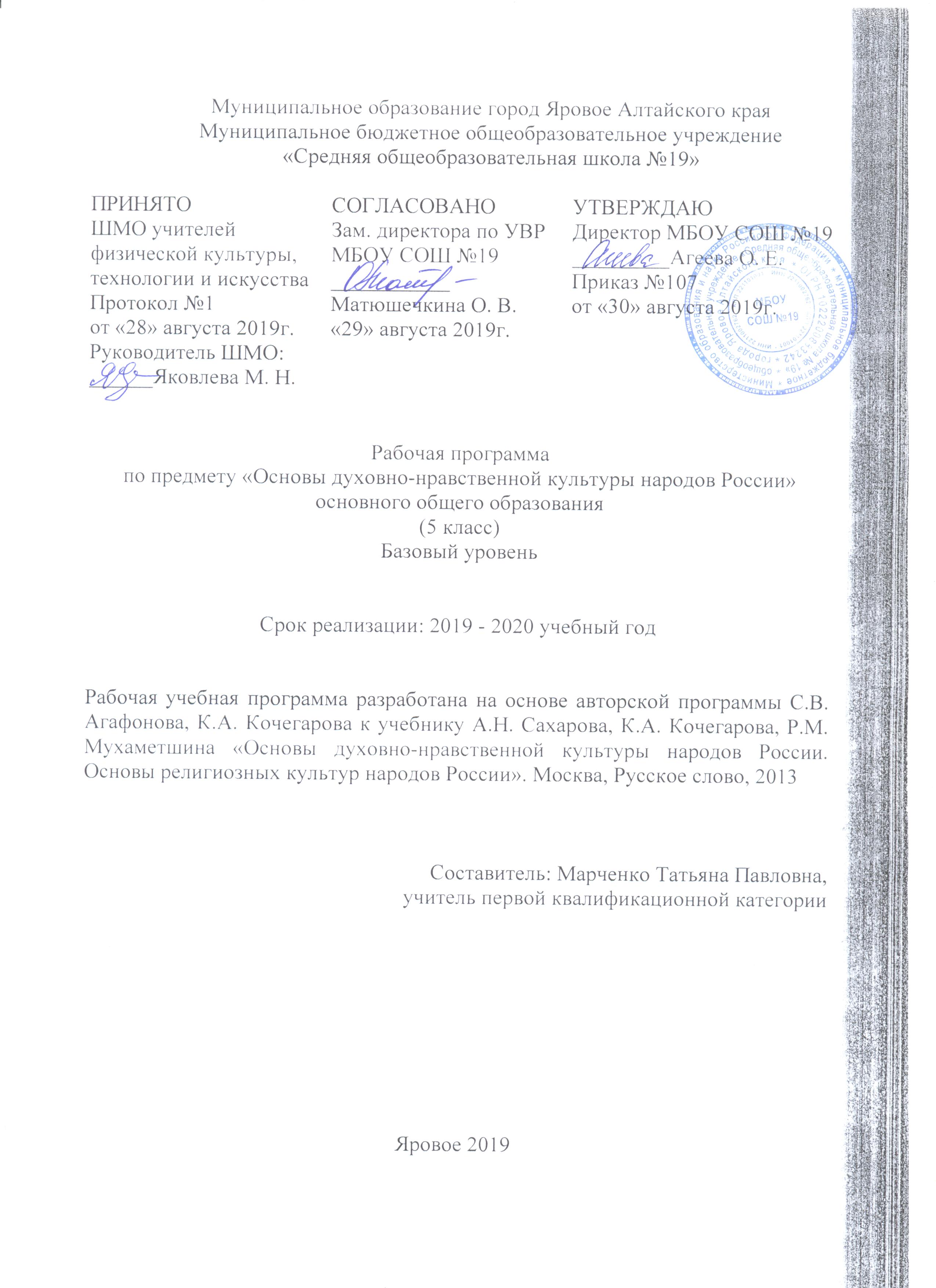 Муниципальное бюджетное общеобразовательное учреждение«Средняя общеобразовательная школа №19»Рабочая программапо предмету «Основы духовно-нравственной культуры народов России»основного общего образования(5 класс)Базовый уровеньСрок реализации: 2019 - 2020 учебный годРабочая учебная программа разработана на основе авторской программы С.В. Агафонова, К.А. Кочегарова к учебнику А.Н. Сахарова, К.А. Кочегарова, Р.М. Мухаметшина «Основы духовно-нравственной культуры народов России. Основы религиозных культур народов России». Москва, Русское слово, 2013Составитель: Марченко Татьяна Павловна,учитель первой квалификационной категорииЯровое 2019Пояснительная запискаРабочая программа по предмету «Основы духовно-нравственной культуры народов России» составлена на основании:Закона РФ «Об образовании» от 29.12.2012 №273-ФЗ;Федерального государственного образовательного стандарта основного общего образования, утвержденного приказом Министерства образования и науки Российской Федерации от 17.12.2010г. №1897 «Об утверждении федерального государственного образовательного стандарта основного общего образования» (в ред. Приказов Минобрнауки России от 29.12.2014г. №1644, от 31.12.2015г. №1577);СанПиН 2.4.2.2821-10 "Санитарно-эпидемиологические требования к условиям и организации обучения в общеобразовательных учреждениях" (утверждены постановлением Главного государственного санитарного врача Российской Федерации от 29 декабря 2010г. №189, зарегистрированным в Минюсте России 3 марта 2011г., регистрационный номер 1993);Приказа Минпросвещения России от 28 декабря 2018г. №345 «О федеральном перечне учебников, рекомендуемых к использованию при реализации имеющих государственную аккредитацию образовательных программ начального общего, основного общего, среднего общего образования»;Приказа Минпросвещения России от 8 мая 2019г. №233 «О внесении изменений в федеральный перечень учебников, рекомендуемых к использованию при реализации имеющих государственную аккредитацию образовательных программ начального общего, основного общего, среднего общего образования, утвержденный приказом Министерства просвещения Российской Федерации от 28 декабря 2018г. №345»;Основной образовательной программы основного общего образования муниципального бюджетного общеобразовательного учреждения «Средняя общеобразовательная школа №19» г.Яровое Алтайского края, принятой Управляющим советом 19.05.2016г., протокол №15 и утвержденной приказом №29 от 20.05.2016г.;Приказа МБОУ СОШ №19 от 26.08.2019 №103 «Об утверждении Учебного плана на 2019-2020 учебный год»;Положения о рабочей программе педагога МБОУ СОШ №19 г. Яровое Алтайского края, принятого Управляющим советом 19.05.2016г., протокол №5 и утвержденного приказом №29 от 20.05.2016г.;Учебно-методического комплекта по учебному предмету «Основы духовно-нравственной культуры народов России» для 5 класса авторов С.В. Агафонова, К.А. Кочегарова;Концепции духовно-нравственного развития и воспитания личности гражданина России (А.Я. Данилюка, А.М. Кондакова, В.А. Тишкова);Письма Минобрнауки об изучении предметных областей ОРКСЭ и ОДНКНР №08-761 от 25.05.2015г.Рабочая программа разработана для 5 классов общеобразовательных учреждений на основе авторской программы С.В. Агафонова, К.А. Кочегарова к учебнику А.Н. Сахарова, К.А. Кочегарова, Р.М. Мухаметшина «Основы духовно-нравственной культуры народов России. Основы религиозных культур народов России», соответствующей требованиям Федерального государственного образовательного стандарта основного общего образования.В Федеральном государственном образовательном стандарте основного общего образования 2010г. имеется обязательная предметная область «Основы духовно -нравственной культуры народов России». Изучение основ духовно - нравственной культуры предполагает дальнейшее развитие учащихся; воспитание патриотизма, любви и уважения к Отечеству, чувства гордости за свою Родину, за прошлое и настоящее многонационального народа нашей страны. Этот предмет способствует формированию готовности к нравственному самосовершенствованию, духовному саморазвитию, ознакомлению с основными нормами светской и религиозной морали, пониманию их значения в выстраивании конструктивных отношений в семье и обществе. Понимание значения нравственности, веры и религии в жизни человека и общества; формирование первоначальных представлений о светской этике, о традиционных религиях, их роли в культуре, истории и современности России; об исторической роли традиционных религий в становлении российской государственности — также является одной из задач курса. Изучение данного курса поможет становлению внутренней установки личности поступать согласно своей совести; воспитанию нравственности, основанной на свободе совести и вероисповедания, духовных традициях народов России; осознанию ценности человеческой жизни.Системно - деятельностный подход, лежащий в основе Федерального государственного образовательного стандарта основного общего образования, предполагает воспитание и развитие качеств личности, отвечающих требованиям построения демократического гражданского общества на основе толерантности, диалога культур и уважения многонационального, поликультурного и поликонфессионального состава российского общества. В соответствии со Стандартом на ступени основного общего образования осуществляется дальнейшее формирование основ гражданской идентичности и мировоззрения обучающихся; духовно - нравственное развитие и воспитание, предусматривающее принятие подростками моральных норм, нравственных установок, национальных ценностей; укрепление духовного здоровья учащихся.Данная рабочая программа рассчитана:5 класс – 1 час в неделю (35 часов в год).Для реализации рабочей программы используется учебно-методический комплект авторов А.Н. Сахарова, К.А. Кочегарова, Р.М. Мухаметшина, включенный в Федеральный перечень учебников, рекомендуемых к использованию при реализации имеющих государственную аккредитацию образовательных программ среднего общего образования.Программа составлена исходя из следующих целей и задач обучения предмету, определяемыми ФГОС и примерными программами, а также указанным в авторской программе, и не противоречат целям и задачам реализации ООП ООО МБОУ СОШ №19:Цель учебного курса ОДНКНР:воспитание патриотизма, любви и уважения к Отечеству, чувства гордости за свою Родину, за прошлое и настоящее многонационального народа нашей страны.Задачи учебного курса ОДНКНР:- формирование готовности к нравственному самосовершенствованию, духовному саморазвитию, ознакомлению с основными нормами светской и религиозной морали, пониманию их значения в выстраивании конструктивных отношений в семье и обществе;- понимание значения нравственности, веры и религии в жизни человека и общества;- формирование первоначальных представлений о светской этике, о традиционных религиях, их роли в культуре, истории и современности России; об исторической роли традиционных религий в становлении российской государственности;- воспитание нравственности, основанной на свободе совести и вероисповедания, духовных традициях народов России; осознания ценности человеческой жизни;- становление внутренней установки личности поступать согласно своей совести.Содержание рабочей программы и логика его изучения не отличается от содержания авторской программы. Рабочая программа предусматривает реализацию практической части авторской программы в полном объеме.При организации образовательного процесса применены следующие педтехнологии: перспективно - опережающего обучения; развивающего обучения; обучение в сотрудничестве (командная, групповая работа); информационно-коммуникационные технологии; здоровьесберегающие технологии.Содержание курса предусматривает актуализацию межпредметных связей с такими предметами, как история, обществознание и литература.Ценностные ориентиры содержания учебного предметаКурс «Основы духовно-нравственной культуры народов России» для 5 класса методически и содержательно связан с таким же курсом для 4 класса. Вместе с курсом «Основы светской этики» для 4—5 классов они интегрируются в единую систему, призванную познакомить обучающихся с основами духовно-нравственной культуры народов России в начальной и средней школе. Системность в содержании и методическом наполнении курсов обеспечивается за счет: общих принципов структурирования материала, когда в основе структуры лежит тема; общей фундаментальной морально-нравственной и методологической основы, раскрывающей универсальные нравственные принципы различными средствами; общей методической и дидактической направленности. Содержание курса «Основы религиозных культур народов России» имеет воспитывающий характер, способствует духовно-нравственному развитию учащихся, содействует формированию чувства патриотизма, любви и уважения к Отечеству, родному краю, духовным истокам российской цивилизации.Материал курса носит поликультурный характер, отражает многообразие и единство современного мира, а также культур народов мира и России.Приемы, методы и формы организации учебного процесса включают разнообразные виды самостоятельной работы:стартовая работа позволяет определить уровень знаний, необходимый для обучения;тестовая диагностическая работа включает в себя задания, направленные на проверку действий, которыми необходимо овладеть учащимся в рамках данной учебной задачи;тематическая проверочная работа проводится по ранее изученной теме в ходе изучения следующей на этапе решения частных задач;итоговая проверочная работа включает защиту проекта по основным темам учебного периода.Планируемые результаты освоения учебного предмета«Основы духовно-нравственной культуры народов России» ООО.Требования к результатам обучения и освоения содержания модуля «Основы религиозных культур народов России»К результатам освоения программы курса следует отнести:Личностные результаты:• воспитание российской гражданской идентичности: патриотизма, уважения к Отечеству, прошлому и настоящему многонационального народа России; знание культуры своего народа, своего края, основ культурного наследия народов России и человечества; усвоение гуманистических, демократических и традиционных ценностей многонационального российского общества; воспитание чувства ответственности и долга перед Родиной;• осознание значения семьи в жизни человека и общества, принятие ценности семейной жизни, уважительное и заботливое отношение к членам своей семьи;• формирование нравственных чувств и нравственного поведения, осознанного и ответственного отношения к собственным поступкам;• формирование целостного мировоззрения, учитывающего духовное многообразие современного мира;• формирование осознанного, уважительного и доброжелательного отношения к другому человеку, его мнению, мировоззрению, культуре, языку, вере, к истории, культуре, религии, традициям, языкам, ценностям народов России и народов мира.Предметные результаты:• воспитание способности к духовному развитию, нравственному самосовершенствованию; воспитание веротерпимости, уважительного отношения к религиозным чувствам, взглядам людей или их отсутствию;• знание основных норм морали, нравственных, духовных идеалов, хранимых в культурных традициях народов России, готовность на их основе к сознательному самоограничению в поступках, поведении, расточительном потребительстве;• формирование представлений об основах культуры традиционных религий, их роли в развитии культуры и истории России и человечества, в становлении гражданского общества и российской государственности;• понимание значения нравственности, веры и религии в жизни человека, семьи и общества;• формирование представлений об исторической роли традиционных религий и гражданского общества в становлении российской государственности.Метапредметные результаты:• умение самостоятельно определять цели своего обучения, ставить и формулировать для себя новые задачи в учебе и познавательной деятельности, развивать мотивы и интересы своей познавательной деятельности;• умение самостоятельно планировать пути достижения целей, в том числе альтернативные, осознанно выбирать наиболее эффективные способы решения учебных и познавательных задач;• умение оценивать правильность выполнения учебной задачи, собственные возможности ее решения;• владение основами самоконтроля, самооценки, принятия решений и осуществления осознанного выбора в учебной и познавательной деятельности;• умение организовывать учебное сотрудничество и совместную деятельность с учителем и сверстниками; работать индивидуально и в группе: находить общее решение и разрешать конфликты на основе согласования позиций и учета интересов; формулировать, аргументировать и отстаивать свое мнение;• умение осознанно использовать речевые средства в соответствии с задачей коммуникации для выражения своих чувств, мыслей и потребностей; планирования и регуляции своей деятельности; владение устной и письменной речью, монологической контекстной речью.При преподавании курса ОДНКНР предполагается безотметочная система оценки.Динамика результативности усвоения курса учащимися фиксируется учителем. По итогам изучения курса обучающиеся получают зачёт или незачёт.Содержание курсаВведение в тему (1ч). Религия, традиция, традиционные религии.Православие в Древней Руси (1ч). Монастырь, монахи.«Поучение» Владимира Мономаха (1ч). Поучение.Православная Церковь в Московской Руси (1ч). Автокефалия, уния.Нил Сорский и Иосиф Волоцкий (1ч). Печалование, нестяжатели.Православие в Российском царстве (1ч). Патриарх всея Руси, Синод.Заветы оптинских старцев (1ч). Старцы, Оптина пýстынь, Саровская пýстынь.Православие в Советской России (1ч). Гонения на Церковь, Русская Православная Церковь Заграницей.Православие в современной России (1ч). Акт о каноническом общении.Повторительно-обобщающий урок по теме «Православие в истории и культуре России» (1ч). Понятия из блока тем «Православие в истории и культуре России».Православие в традициях русского народа (1ч). Крестные родители, воспреемники, именины, отпевание.Православие и традиционные ценности русского народа (1ч). Яблочный спас.Дом и семья в православии (1ч). Красный угол, «Домострой», мясоед.Святые Петр и Феврония (1ч). Всероссийский день семьи, любви и верности.Повторительно-обобщающий урок по теме «Православие в традициях народов России» (1ч). Понятия из блока тем «Православие в традициях народов России».Древняя история ислама на территории России (1ч). Арабский халифат, Волжская Булгария, Золотая Орда, татарские государства.Мусульмане в России (1ч). Верховный сеид, новокрещенские комиссии, терпимая религия, медресе.Ислам в современной России (1ч). Имам, Центральное Духовное управление мусульман России, Совет муфтиев России, Координационный центр мусульман Северного Кавказа.Мусульманские ценности и идеалы (1ч). Любовь, милосердие, сострадание.Дом и семья в исламе (1ч). Мусульманская семья. Честь рода.Повторительно-обобщающий урок по теме «Ислам в истории и культуре народов России» (1ч). Понятия из блока тем «Ислам в истории и культуре народов России».Появление и развитие иудаизма в России (1ч). Кагал, хедер, иешива.Иудаизм в Российской империи (1ч). Синагога.Иудаизм в СССР (1ч). Холокост, Еврейский антифашистский комитет.Иудаизм в современной России (1ч). Федерация еврейских общин России, Конгресс еврейских религиозных организаций и объединений в России.Иудаизм в культуре и традициях еврейского народа (1ч). Законоучитель, обряд выкупа первенца.Повторительно-обобщающий урок по теме «Иудаизм в истории и культуре еврейского народа» (1ч). Понятия из блока тем «Иудаизм в истории и культуре еврейского народа».Тибетский буддизм (1ч). Гэлуг (тибетский буддизм), лама, далай-лама.Распространение буддизма среди народов России (1ч). Хурул, дуган, дацан, хурэ.Буддизм в СССР (1ч). Всесоюзный собор буддистов.Буддизм в современной России (1ч). Традиционная буддийская сангха России, Духовное управление буддистов России.Буддизм в культуре и традициях народов России (1ч). Белый месяц, сор, Праздник тысячи лампад, ладья жизни, цам.Повторительно-обобщающий урок по теме «Буддизм в истории и культуре народов России» (1ч). Понятия из блока тем «Буддизм в истории и культуре народов России».Повторительно-обобщающий урок по курсу (1ч). Основные понятия курса.Итоговый урок по курсу «Основы религиозных культур народов России» (1ч)Учебно-тематический планПеречень учебно-методического обеспеченияI .Учебники, учебные пособия для учащихся:1. Основы духовно-нравственной культуры народов России: основы религиозных культур народов России: учебник для 5 класса общеобразовательных организаций / А.Н. Сахаров, К.А. Кочегаров, Р.М. Мухаметшин; под общ. ред. чл.-корр. РАН А.Н. Сахарова. – 6-е изд. – М.: ООО «Русское слово – учебник», 2016II. Дополнительные материалы, хрестоматии, сборники и т.п.:1. Энциклопедия для детей. Т. 6. Религии мира. Ч. 1–2. М., 2002III. Учебно-методическая литература:1. Методическое пособие к учебнику А.Н. Сахарова, К.А. Кочегарова, Р.М. Мухаметшина «Основы духовно-нравственной культуры народов России. Основы религиозных культур народов России». 5 класс / В.И. Пискарев, И.В. Сафронова. — М.: ООО «Русское слово — учебник», 2014;2. Рабочая программа к учебнику А.Н. Сахарова, К.А. Кочегарова, Р.М. Мухаметшина «Основы духовно-нравственной культуры народов России. Основы религиозных культур народов России». 5 класс / авт.-сост. С.В. Агафонов, К.А. Кочегаров. – М.: ООО «Русское слово – учебник», 2013IV. Цифровые образовательные ресурсы:1. disk_relig_orkse5_Resources2. Диск с песнопениями Светланы Колпаковой «Дар Богу. Притчи»;3. Мультимедийное приложение к учебнику «Основы духовно-нравственной культуры народов России» А.Н. Сахарова, К.А. Кочегарова, Р.М. МухаметшинаV. Интернет-ресурсы:1. Виртуальная экскурсия по С.-Петербургскому буддийскому Дацану - http://dazan.spb.ru/datsan/3dtour/;2. История религии – http://www.religion.historic.ru/;3. О буддизме в России – http://www.buddhismofrussia.ru/;4. О православии в России – http://www.foma.ru/;5. Об исламе – http://islam.ru/;6. Об иудаизме – http://www.threeda.ru/;7. Федеральный портал школьных цифровых образовательных ресурсов – http://fcior.edu.ru/;8. Электронная еврейская энциклопедия — http://www. eleven. со.ilМатериально-техническое обеспечение образовательного процессаУТВЕРЖДАЮ:Директор МБОУ СОШ №19______________Агеева О.Е.Приказ от___________№___Лист внесения изменений и дополнений рабочей программы по предмету ОДНКНР (Основы духовно-нравственной культуры народов России)Учителя Т. П. Марченко___________________________________________________________________за 2019-2020 учебный годПРИНЯТОШМО учителейфизической культуры,технологии и искусстваПротокол №1от «28» августа 2019г.Руководитель ШМО:______Яковлева М. Н.СОГЛАСОВАНОЗам. директора по УВРМБОУ СОШ №19___________Матюшечкина О. В.«29» августа 2019г.УТВЕРЖДАЮДиректор МБОУ СОШ №19_________Агеева О. Е.Приказ №107от «30» августа 2019г.№ п\пНаименование разделов и темВсего часовИз нихИз нихИз них№ п\пНеделяНаименование разделов и темВсего часовлабораторные и практические работы (с указанием темы)контрольные работы (итоговые, тематические, промежуточные и др. виды диагностики с указанием темы)Примечание1.с 02.09 по 07.09Введение в тему12.с 09.09 по 14.09Православие в Древней Руси13.с 16.09 по 21.09«Поучение» Владимира Мономаха14.с 23.09 по 28.09Православная Церковь в Московской Руси15.с 30.09 по 05.10Нил Сорский и Иосиф Волоцкий16.с 07.10 по 12.10Православие в Российском царстве17.с 14.10 по 19.10Заветы оптинских старцев18.с 21.10 по 26.10Православие в Советской России19.с 05.11 по 09.11Православие в современной России110.с 11.11 по 16.11Повторительно-обобщающий урок по теме «Православие в истории и культуре России»111.с 18.11 по 23.11Православие в традициях русского народа112.с 25.11 по 30.11Православие и традиционные ценности русского народа113.с 02.12 по 07.12Дом и семья в православии114.с 09.12 по 14.12Святые Пётр и Феврония115.с 16.12 по 21.12Повторительно-обобщающий урок по теме «Православие в традициях народов России»116.с 23.12 по 28.12Древняя история ислама на территории России117.с 13.01 по 18.01Мусульмане в России118.с 20.01 по 25.01Ислам в современной России119.с 27.01 по 01.02Мусульманские ценности и идеалы120.с 03.02 по 08.02Дом и семья в исламе 121.с 10.02 по 15.02Повторительно-обобщающий урок по теме «Ислам в истории и культуре народов России»122.с 17.02 по 22.02Появление и развитие иудаизма в России123.с 24.02 по 29.02Иудаизм в Российской империи124.с 02.03 по 07.03Иудаизм в СССР125.с 09.03 по 14.03Иудаизм в современной России126.с 16.03 по 21.03Иудаизм в культуре и традициях еврейского народа127.с 30.03 по 04.04Повторительно-обобщающий урок по теме «Иудаизм в истории и культуре еврейского народа»128.с 06.04 по 11.04Тибетский буддизм129.с 13.04 по 18.04Распространение буддизма среди народов России130.с 20.04 по 25.04Буддизм в СССР131.с 27.04 по 02.05Буддизм в современной России132.с 04.05 по 09.05Буддизм в культуре и традициях народов России133.с 11.05 по 16.05Повторительно-обобщающий урок по теме «Буддизм в истории и культуре народов России»134.с 18.05 по 23.05Повторительно-обобщающий урок по курсу135.с 25.05 по 30.05Итоговый урок по курсу «Основы религиозных культур народов России»1Всего35№ п/пНаименование объектов и средств материально-технического обеспечения1. Технические средства обучения1. Технические средства обучения1.Компьютер2.Экран3.Проектор2. Оборудование класса2. Оборудование класса4.Специализированная учебная мебель: индивидуальные столы и стулья для учащихся5.Стеллажи для наглядных пособий.6.Стол и стул учительскийКлассНазвание раздела, темыПричина корректировкиДата проведения по факту